SøvnapnøSøvnapnøe undersøges ved målinger foretaget under søvnen, hvor blandt andet vejrtrækning og blodets iltindhold måles.For at afgøre om man har søvnapnøe, skal søvnen registreres én nat.Dag 1: Du får demonstreret og udleveret et apparat, som du skal sove med den følgende nat.Apparatet skal leveres tilbage dagen efterApparatet tages på lige før sengetid, og tænder automatisk.Du skal helst sove minimum 6 timerDu må helst ikke drikke alkohol om aftenenDu kan bevæge dig frit under søvnenDag 2: Her bliver du informeret om resultatet af søvnregistreringen og lægen henviser til evt. behandling.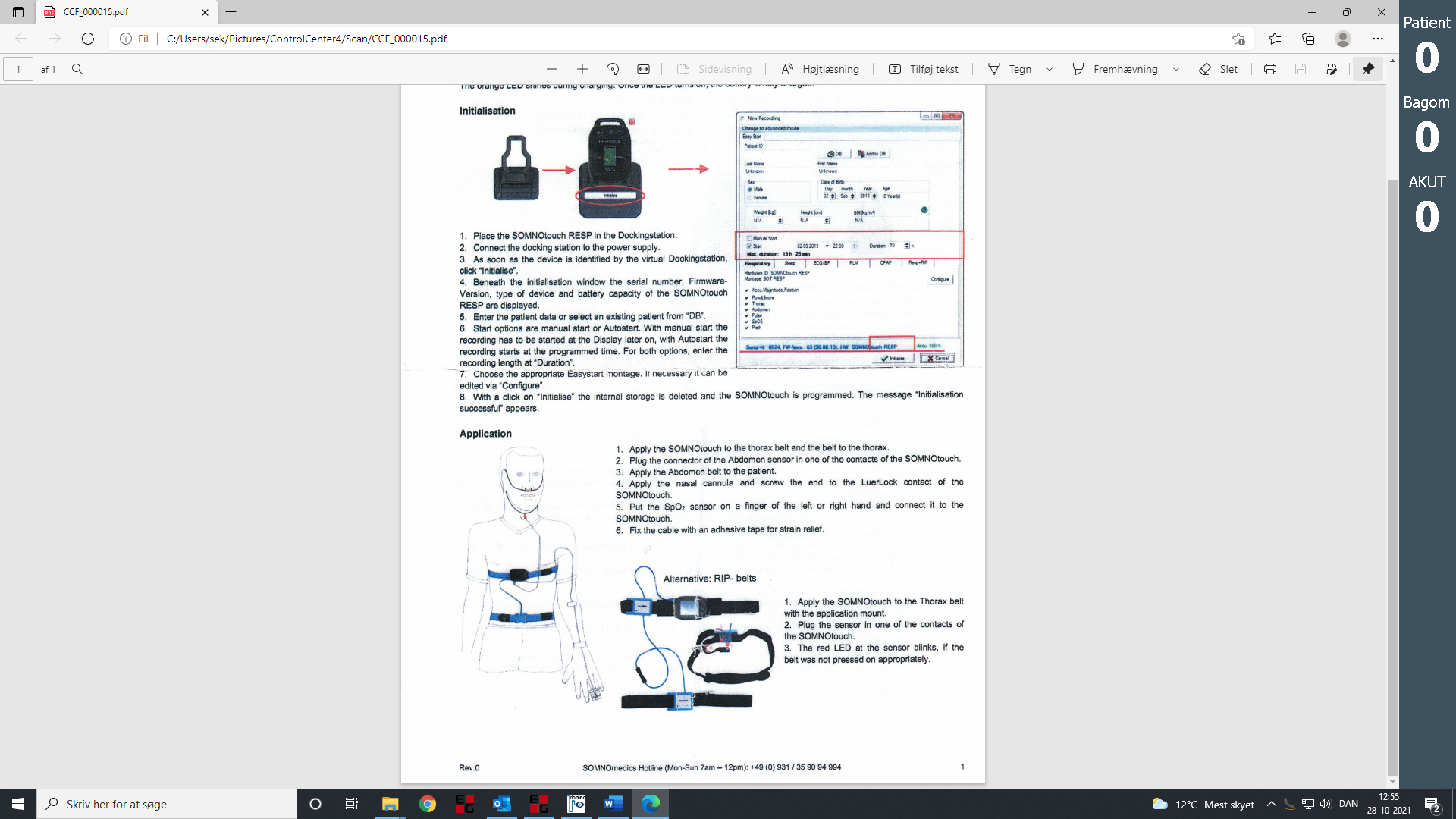 Vejledning til at tage Somno apparatet på:Sæt Somno apparatet fast med bæltet omkring brystkassen. Apparatet tænder automatisk. Bæltet med den blå strop fastgøres med omkring maven lige om navlen.  Det er vigtigt at begge bælter sider tæt til kroppen, da det ellers kan risikere at blive løst og falde af i løbet af natten. Sæt også gerne lidt tape på den grå ledning på armen, så den ikke falder af. Apparatet skal sidde udenpå tøj.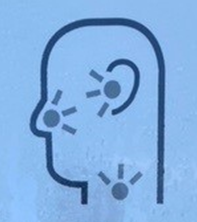 Øre-,Næse-,Halsklinikken Varde Speciallæge Jalal SaadiSøndertoften 22,6800 Varde, Telefon 32 223 226     